Person Specification – Lindhead School KS2 Class Teacher required from September 2022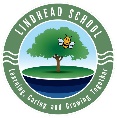 ATTRIBUTES ESSENTIAL DESIRABLE HOW IDENTIFIEDQualifications and ExperienceQualified teacher statusDegreeSuccessful KS2 primary teaching experience demonstrating a variety of approaches to teaching and learning Experience of working successfully and co-operatively as a part of a teamRecent relevant training An understanding of the need for and interest in ongoing CPDExperience of teaching in KS1/EYFS● Application form● Certificates ● Interview ● Lesson  observationSpecial  knowledge  and skillsKnowledge of the National CurriculumKnowledge of effective teaching and learning strategiesA good understanding of how children learnUnderstanding of the importance of the planning, delivery, assessment cycleAbility to adapt teaching to meet pupils’ needsAbility to build effective working relationships with pupilsKnowledge of guidance and requirements around safeguarding childrenKnowledge of effective behaviour management strategiesGood ICT skills, particularly using ICT to support learningAbility to communicate effectively in a variety of situationsCommitment to work as part of a teamThe ability to lead a curriculum subject, now or in the near future  An understanding of  metacognition and other recent relevant researchKnowledge of interventions used to support pupil progress Knowledge of Systematic Synthetic Phonics programmes and early reading pedagogyKnowledge of the principles of mathematics mastery● Application  form  ● Interview ● referencePersonal qualitiesEnthusiasm for teaching and working with young children Flexible, able to cope with changeEmpathy and a calm manner  Emotionally resilient Excellent communication and interpersonal skillsThe ability to forge effective relationships with all adults, including parents and carersA willingness to take a full part in the wider life of the school.A commitment to getting the best outcomes for all pupils and promoting the ethos and values of the schoolHave high expectations for children’s attainment and progressAbility to work under pressure and prioritise effectivelyCommitment to maintaining confidentiality at all timesCommitment to safeguarding and equality● Evidence of contributing to the whole life of a school ● Good and appropriate sense of humour● Application  form  ● Interview 